Please complete your application below. We promise to legitimately use the information you provide to manage your volunteer involvement with Sustrans, including progressing your application. We will delete your information five years after the end of your volunteering with us. If you are unsuccessful, your application form will be deleted/shredded.We will share contact details with relevant Sustrans staff or volunteers to facilitate communication so that we can work together more effectively. Sustrans is committed to protecting your privacy and personal data. For more information visit www.sustrans.org.uk/privacy. This form is for volunteers who have responsibility to carry out or lead agreed regular tasks that help and support Sustrans.Find out more about Belfast City Council’s PEACE IV programme at www.belfastcity.gov.uk/peaceiv 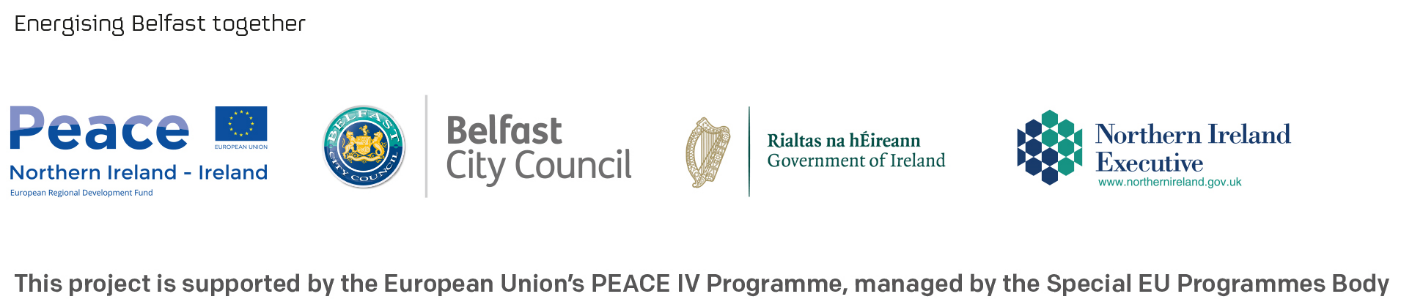 Sustrans wants to meet the aims and commitments set out in its equality, diversity and inclusion policy. This includes not discriminating under the Equality Act 2010, and building an accurate picture of who volunteers with Sustrans.This data will be used for analysis by Sustrans and may be included in external reports or promotion. We greatly appreciate you providing the following information, however all questions are voluntary. Personal informationPersonal informationPersonal informationPersonal informationPersonal informationPersonal informationTitle: First name: Surname:Address:Telephone:Address:Mobile:Post code:Email:Are you aged 18 or over? Yes       No     (click on box to tick)If ‘no’, please also submit a young person consent form.      Yes       No     (click on box to tick)If ‘no’, please also submit a young person consent form.      Yes       No     (click on box to tick)If ‘no’, please also submit a young person consent form.      Yes       No     (click on box to tick)If ‘no’, please also submit a young person consent form.      Yes       No     (click on box to tick)If ‘no’, please also submit a young person consent form.     2. Getting involved2. Getting involvedWhich volunteer role are you applying for?  Walk leader – Expectation for completion of a minimum of 30 hours certified free training, including Mediation Level 1 - Forth Meadow Community Greenway Ride leader – Expectation for completion of a minimum of 30 hours certified free training, including Mediation Level 1 - Forth Meadow Community GreenwayHow did you hear about Sustrans’ volunteer programme on the Forth Meadow Community greenway?Depending on your role, you might need a hi-vis vest or t-shirt for your volunteer activities. Please indicate which size you would require:  S                           M                            L                            XL                          XXL      Depending on your role, you might need a hi-vis vest or t-shirt for your volunteer activities. Please indicate which size you would require:  S                           M                            L                            XL                          XXL      Formal references – provide details of TWO character referees (not a relative or friend).If you have any difficulty completing this section of the form, please leave it blank as this can be discussed after your application has been received.Formal references – provide details of TWO character referees (not a relative or friend).If you have any difficulty completing this section of the form, please leave it blank as this can be discussed after your application has been received.Formal references – provide details of TWO character referees (not a relative or friend).If you have any difficulty completing this section of the form, please leave it blank as this can be discussed after your application has been received.Formal references – provide details of TWO character referees (not a relative or friend).If you have any difficulty completing this section of the form, please leave it blank as this can be discussed after your application has been received.Name:Relationship:Email or postal address:Name:Relationship:Email or postal address:4. Additional support and adaptations needed to carry out this role4. Additional support and adaptations needed to carry out this roleDo you require any additional support or adaptions in order to carry out this volunteering role?  Yes       No  If ‘yes’ please provide details below (use a separate sheet if necessary)If ‘yes’ please provide details below (use a separate sheet if necessary)5. Criminal convictions declarationCriminal convictions declaration - this will be kept strictly confidentialDo you have any convictions which are unspent under the Rehabilitation of Offenders Act 1974?                            Yes             No                   Having a conviction doesn’t necessarily prevent you from volunteering with Sustrans. When we talk about your application we can discuss any convictions then.6. Receiving Sustrans updates6. Receiving Sustrans updatesYou will receive volunteering updates. Please tick this box if you want to stay up to date with the latest news, fundraising, events, ideas for rides and walks on the National Cycle Network, offers and updates on our work from across the UK. Yes, I’d like to receive the Sustrans monthly e-newsletter7. Your declaration and partnership with Sustrans7. Your declaration and partnership with Sustrans7. Your declaration and partnership with Sustrans7. Your declaration and partnership with Sustrans7. Your declaration and partnership with SustransWhen you volunteer with Sustrans you need to sign up to our volunteer partnership agreement. This outlines what you can expect from us and what we expect from you. When you volunteer with Sustrans you need to sign up to our volunteer partnership agreement. This outlines what you can expect from us and what we expect from you. When you volunteer with Sustrans you need to sign up to our volunteer partnership agreement. This outlines what you can expect from us and what we expect from you. ☐  I have read and agree to ‘Your Partnership with Sustrans’☐  I have read and agree to ‘Your Partnership with Sustrans’Sustrans works in partnership with Belfast City Council and Intercomm for the Forth Meadow Community greenway volunteer project and we will share your contact details (name, email address, telephone number and address) to enable them to contact you in relation to volunteering on the greenway specifically.Sustrans works in partnership with Belfast City Council and Intercomm for the Forth Meadow Community greenway volunteer project and we will share your contact details (name, email address, telephone number and address) to enable them to contact you in relation to volunteering on the greenway specifically.Sustrans works in partnership with Belfast City Council and Intercomm for the Forth Meadow Community greenway volunteer project and we will share your contact details (name, email address, telephone number and address) to enable them to contact you in relation to volunteering on the greenway specifically.Sustrans works in partnership with Belfast City Council and Intercomm for the Forth Meadow Community greenway volunteer project and we will share your contact details (name, email address, telephone number and address) to enable them to contact you in relation to volunteering on the greenway specifically.Sustrans works in partnership with Belfast City Council and Intercomm for the Forth Meadow Community greenway volunteer project and we will share your contact details (name, email address, telephone number and address) to enable them to contact you in relation to volunteering on the greenway specifically.Please tick:☐ The information I have provided may be shared as described above.☐ The information I have provided may be shared as described above.☐ The information I have provided may be shared as described above.☐ The information I have provided may be shared as described above.The information I have provided on this application form is true and complete. I understand that any information later discovered to be incorrect may result in the ending of my volunteer role.The information I have provided on this application form is true and complete. I understand that any information later discovered to be incorrect may result in the ending of my volunteer role.The information I have provided on this application form is true and complete. I understand that any information later discovered to be incorrect may result in the ending of my volunteer role.The information I have provided on this application form is true and complete. I understand that any information later discovered to be incorrect may result in the ending of my volunteer role.The information I have provided on this application form is true and complete. I understand that any information later discovered to be incorrect may result in the ending of my volunteer role.Signature:Date:Date:Age  16 - 17 18 - 24 25 – 34 35 – 44 45 – 54 55 - 64 65 - 74 75 - 84 85+ Prefer not to sayGender Female Male Prefer to use own terms (please state below)…………………………………………………………………  Prefer not to say Female Male Prefer to use own terms (please state below)…………………………………………………………………  Prefer not to sayDo you consider yourself to be disabled or have a long term health condition? Yes No Prefer not to say Yes No Prefer not to sayWhat is your ethnic group? Asian / Asian British Black / African / Caribbean / Black British Mixed / Multiple ethnic groups  White Other ethnic group, please describe Prefer not to say Asian / Asian British Black / African / Caribbean / Black British Mixed / Multiple ethnic groups  White Other ethnic group, please describe Prefer not to sayWhat is your employment status? Student Unemployed Employed (full time) Employed (part time) Retired Looking after home / family Not working due to sickness / disability Other, please specify       Prefer not to sayWhat is your religion? No religion Christian (includes Church of England, Catholic, Protestant, and all other Christian denominations) Buddhist Hindu Jewish  Muslim Sikh Any other religion, please specify       Prefer not to sayWhat is your sexual orientation? Bisexual Gay / Lesbian Heterosexual Prefer to use own terms, please specify       Prefer not to say